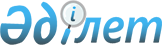 О ратификации Протокола о статусе Центра таможенной статистики Комиссии таможенного союзаЗакон Республики Казахстан от 30 июня 2010 года № 308-IV.
      Примечание РЦПИ!

      Протокол прекращает действие в связи с вступлением в силу Договора о Евразийском экономическом союзе, ратифицированного Законом РК от 14.10.2014 № 240-V (порядок введения в действие см. ст. 113).
      Ратифицировать Протокол о статусе Центра таможенной статистики Комиссии таможенного союза, совершенный в Санкт-Петербурге 11 декабря 2009 года. ПРОТОКОЛ
о статусе Центра таможенной статистики
Комиссии таможенного союза (Бюллетень международных договоров РК, 2010 г., N 5, ст. 38) (Вступил в силу 1 июля 2010 года)
      Правительство Республики Беларусь, Правительство Республики Казахстан и Правительство Российской Федерации, именуемые в дальнейшем Сторонами,
      в целях реализации Соглашения о ведении таможенной статистики внешней и взаимной торговли товарами таможенного союза от 25 января 2008 года,
      согласились о нижеследующем: Статья 1
      Центр таможенной статистики Комиссии таможенного союза (далее - Центр) создается в целях ведения статистики внешней торговли и статистики взаимной торговли государств Сторон, координации статистической деятельности уполномоченных органов Сторон, содействия организации информационного обмена и выработки общих рекомендаций в этой сфере.
      Центр является структурным подразделением Секретариата Комиссии таможенного союза (далее - Секретариат) и осуществляет свои функции на правах Департамента Секретариата.
      В своей деятельности Центр руководствуется Договором о Комиссии таможенного союза от 6 октября 2007 года, Соглашением о Секретариате Комиссии таможенного союза от 12 декабря 2008 года, иными международными документами, принятыми в рамках таможенного союза, а также настоящим Протоколом.
      Центр осуществляет свою деятельность в тесном взаимодействии с уполномоченными органами государств Сторон. Статья 2
      Основными функциями Центра являются:
      обеспечение полного и достоверного учета статистических данных государств Сторон о внешней и взаимной торговле товарами;
      формирование системы показателей статистики внешней торговли и статистики взаимной торговли государств Сторон;
      издание, опубликование и направление государственным органам государств Сторон статистических и информационных материалов по внешней и взаимной торговле таможенного союза в соответствии с программой статистических работ Центра, утверждаемой Комиссией;
      представление по запросу государственных органов Сторон данных статистики внешней торговли и статистики взаимной торговли таможенного союза;
      подготовка информационных и аналитических материалов по внешней и взаимной торговле, динамике и тенденциям экономического сотрудничества в рамках государств-участников таможенного союза и в торговле с третьими странами;
      разработка единой методологии ведения таможенной статистики внешней торговли и статистики взаимной торговли, обеспечивающей сопоставимость данных и базирующейся на международных правилах и стандартах;
      формирование единого информационно-статистического пространства в рамках таможенного союза;
      взаимодействие с уполномоченными органами Сторон по вопросам организации обучения кадров, проведения семинаров и других мероприятий, связанных с развитием статистики внешней торговли и статистики взаимной торговли;
      осуществление международного статистического сотрудничества, участие в работе международных статистических организаций;
      содействие внедрению передовых информационных технологий в статистике внешней и взаимной торговли;
      ведение единых классификаторов, используемых при формировании статистики внешней торговли и статистики взаимной торговли. Статья 3
      Центр для выполнения возложенных на него функций имеет право:
      получать на безвозмездной основе от уполномоченных органов государств Сторон статистическую информацию, необходимую для создания общей базы статистики внешней и статистики взаимной торговли государств Сторон;
      создавать свои базы данных;
      давать заключения по поручению Комиссии таможенного союза в рамках своей компетенции по проектам нормативных и иных правовых актов таможенного союза;
      вносить в Комиссию таможенного союза предложения по осуществлению обмена статистической информацией со странами, не входящими в состав таможенного союза;
      вносить в Комиссию таможенного союза предложения по созданию рабочих групп и проведению совещаний по вопросам, относящимся к его ведению;
      вносить на рассмотрение Комиссии таможенного союза предложения по вопросам статистического учета;
      вносить на рассмотрение Комиссии таможенного союза предложения по совершенствованию единой методологии ведения статистики внешней торговли и статистики взаимной торговли;
      принимать решения по иным вопросам, отнесенным к его компетенции Комиссией таможенного союза. Статья 4
      Споры между Сторонами, связанные толкованием и (или) применением положений настоящего Протокола, разрешаются, в первую очередь, путем консультаций и переговоров.
      Если спор не будет урегулирован сторонами спора путем консультаций и переговоров в течение шести месяцев с даты официальной письменной просьбы об их проведении, направленной одной из сторон спора другой стороне спора, то, при отсутствии иной договоренности между сторонами спора относительно способа его разрешения, любая из сторон спора может передать этот спор для рассмотрения в Суд Евразийского экономического сообщества. Статья 5
      По договоренности Сторон в настоящий Протокол могут быть внесены изменения, которые оформляются отдельными протоколами. Статья 6
      Порядок вступления настоящего Протокола в силу, присоединения к нему и выхода из него определяется Протоколом о порядке вступления в силу международных договоров, направленных на формирование договорно-правовой базы таможенного союза, выхода из них и присоединения к ним от 6 октября 2007 года.
      Совершено в городе Санкт-Петербурге 11 декабря 2009 года в одном подлинном экземпляре на русском языке.
      Подлинный экземпляр настоящего Соглашения хранится в Комиссии таможенного союза, которая, являясь депозитарием настоящего Соглашения, направит каждой Стороне заверенную копию.
      Настоящим удостоверяю, что данный текст является полной и аутентичной копией Протокола о статусе Центра таможенной статистики Комиссии таможенного союза, подписанного 11 декабря 2009 года в г. Санкт Петербурге:
      за Правительство Республики Беларусь - Премьер-министром Республики Беларусь С.С. Сидорским;
      за Правительство Республики Казахстан - Премьер-министром Республики Казахстан К.К. Масимовым;
      за Правительство Российской Федерации - Председателем Правительства Российской Федерации В.В. Путиным.
      Подлинный экземпляр хранится в Комиссии таможенного союза.
					© 2012. РГП на ПХВ «Институт законодательства и правовой информации Республики Казахстан» Министерства юстиции Республики Казахстан
				
Президент
Республики Казахстан
Н. Назарбаев
За
За
За
Правительство
Правительство
Правительство
Республики
Республики
Российской
Беларусь
Казахстан
Федерации
Директор Правового департамента
Секретариата комиссии
таможенного союза
Н.Б. Слюсарь